Габаритный чертеж корпуса QFP 160L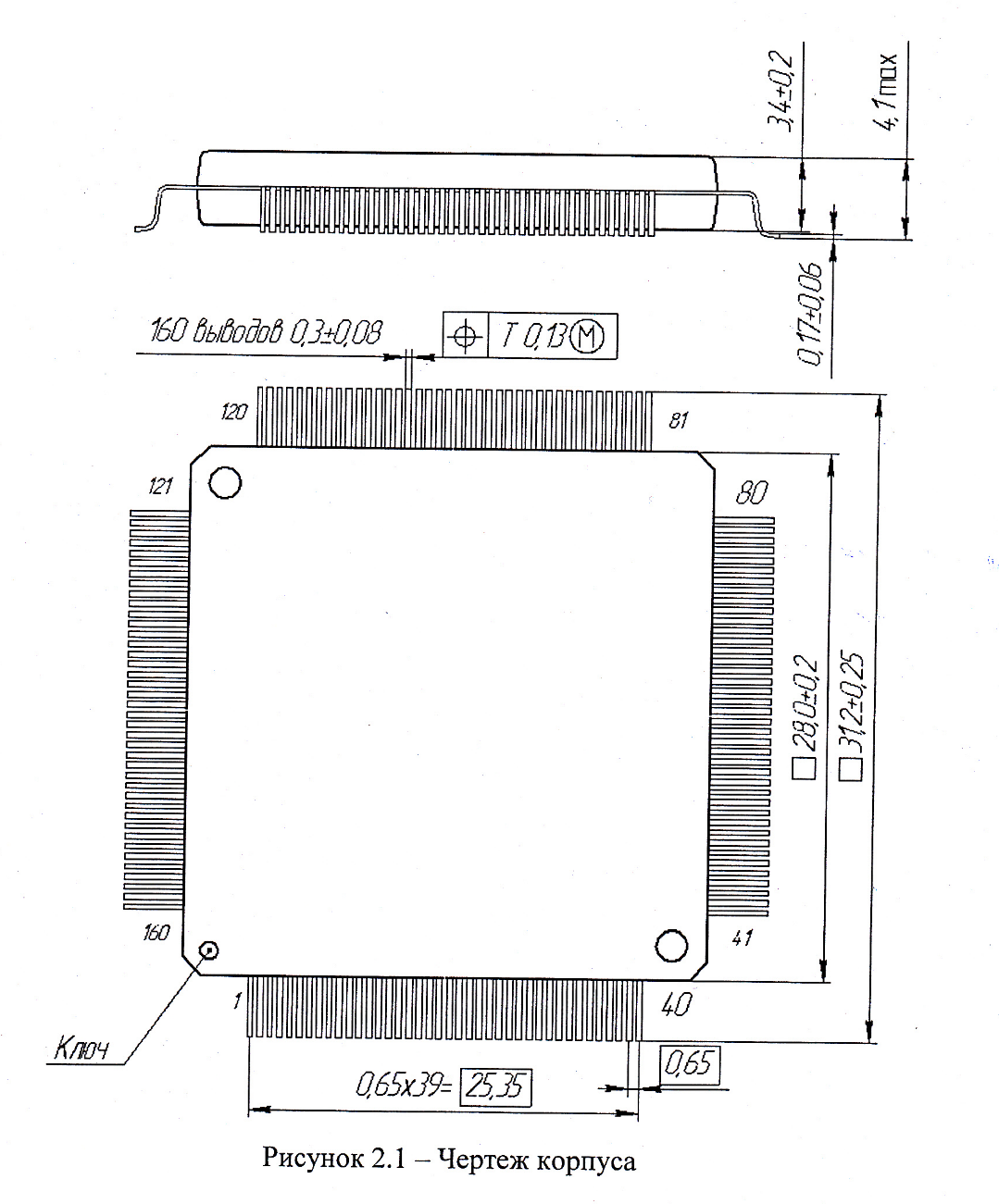 